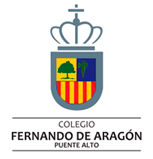 Guía N° 6Historia El tiempo y nuestra familia.Nombre: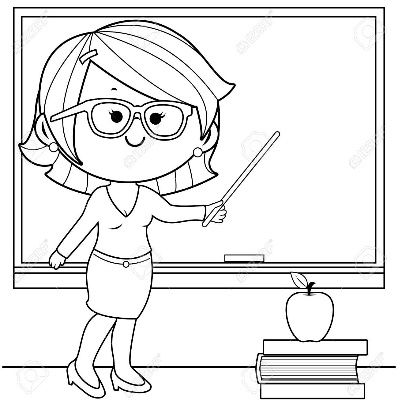 La buena convivencia se basa en que los niños aprendan a respetar los derechos de los demás y a aceptar que hay unas obligaciones que cumplir, porque sin ellas, cada uno haría lo que le pareciera más oportuno y caeríamos en la falta de armonía y respeto por los demás. Veamos el video y luego desarrollaremos la guía    https://youtu.be/RO0rBfGyMAY 1.- Luego de haber trabajado en las páginas 24 y 25 de nuestro texto estudiantil, te invito a que con la ayuda de un adulto llenes tu propia ficha ¿Quién soy?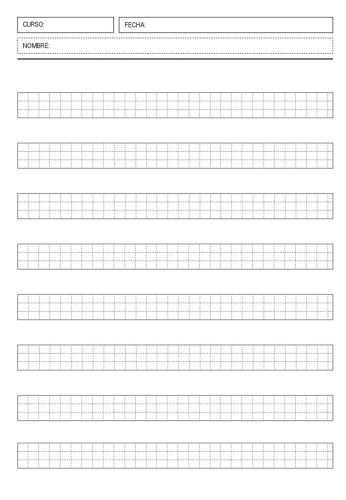 Me llamo:Nací en:Tengo: Mi cumpleaños es: Mi comida favorita es:Lo que más me gusta hacer es:Lo que menos me gusta hacer es: 2.- ¿Quiénes componen tu familia? Dibújalas.3.- Observa la imagen y luego colorea aquellos integrantes que ayudan con los quehaceres del hogar.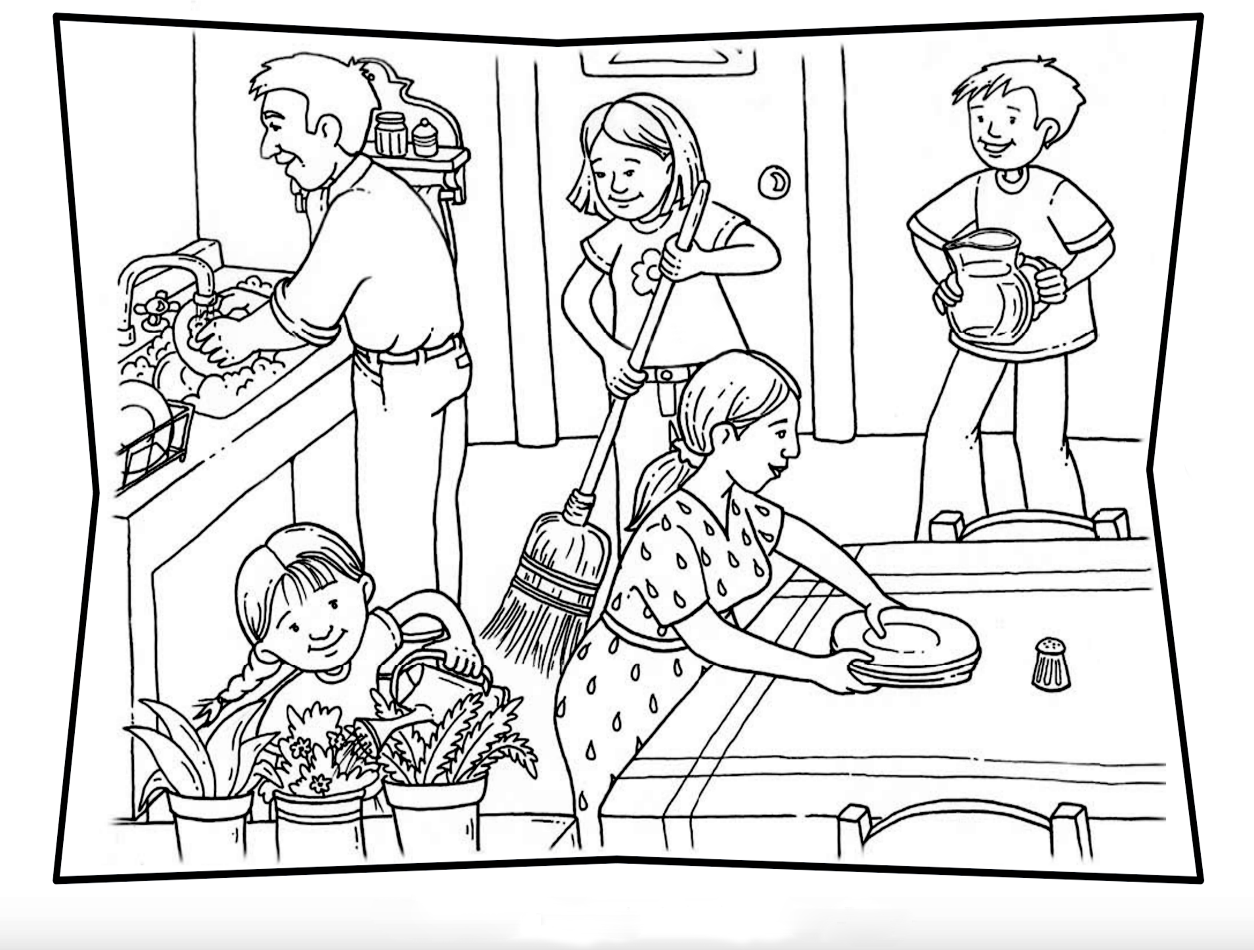 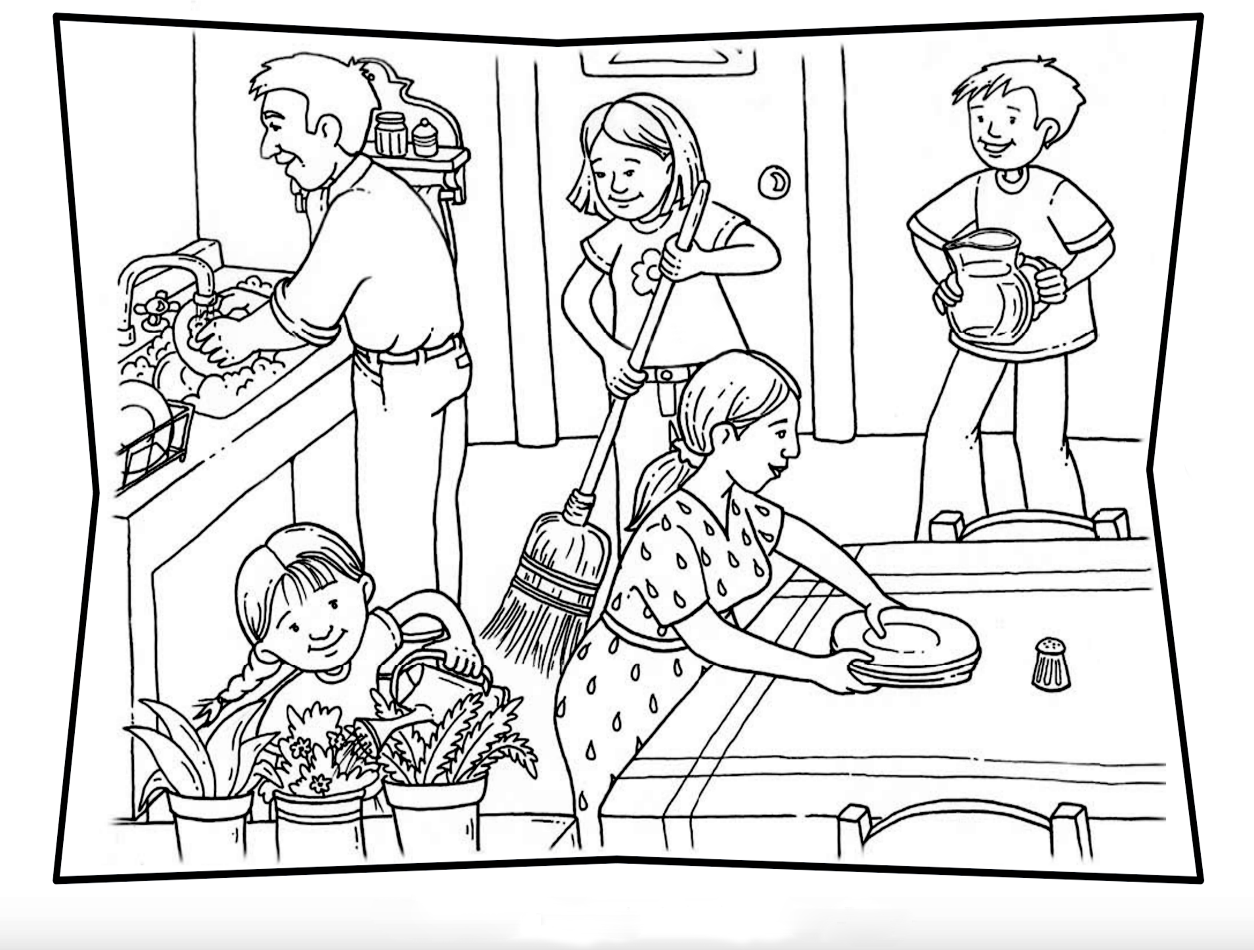 4.- ¿Ayudas con los quehaceres de tu hogar?Sí ____________                    No __________________Dibuja cómo ayudas en tu hogarXCurso: 1º básicosAsignatura: Historia, Geografía y Cs. SocialesFecha: 10 de mayo al 20 de mayoEn caso de dudas: comunícate con tu profesora jefeObjetivo de aprendizaje OA14 Explicar y aplicar algunas normas para la buena convivencia y para la seguridad y el autocuidado en su familia, en la escuela y en la vía pública.Indicadores de evaluaciónInterpretan imágenes para reconocer normas que favorecen la buena convivencia, la seguridad y el autocuidado. Clasifican situaciones o acciones en adecuadas o inadecuadas para el autocuidado y la sana convivencia.Recursos pedagógicoshttps://youtu.be/RO0rBfGyMAYTexto del estudiante, páginas 24 a la 27.Instrucciones para desarrollar la guía1-Instálate en un lugar cómodo y con una luminosidadadecuada para trabajar.2- Recuerda tener siempre tus útiles de Historia (estuche,lápiz mina, goma, sacapuntas, cuaderno y tus textosescolares.3- Escribe tu nombre y apellido respetando mayúscula y puntofinal.4- Lee 2 veces cada pregunta antes de contestar.